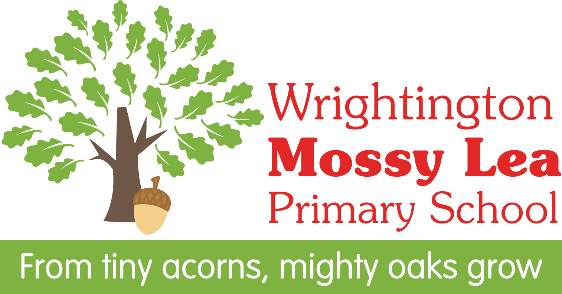 Mossy Lea Primary SchoolSafer Recruitment PolicyThe safe recruitment of staff is the first step to safeguarding and promoting the welfare of our children. Mossy Lea Primary School is committed to safeguarding and promoting the welfare of children and young people and expects all staff and volunteers to share this commitment. This is to be achieved through effective recruitment and retention of competent, motivated staff members who are suited to, and competent in their roles.The school recognises the value of, and seeks to achieve a diverse workforce comprising different backgrounds, skills and abilities. As such it is committed to a recruitment and selection process which is systematic, efficient, effective and equal. In doing so, it upholds its obligations under law and national collective agreements to not discriminate against applicants on grounds of age, sex, sexual orientation, marital status, disability, race, colour, nationality, ethnic origin, religion or creed.IntroductionThe purpose of this policy is to ensure the practice of safe recruitment of staff appointed to Mossy Lea Primary School. It also sets out the minimum requirements to:attract the best possible applicants to vacancies;deter prospective applicants unsuitable for work with children;identify and reject applicants unsuitable for work with children.PracticesMossy Lea Primary School will ensure that at least one member of the appointment panel has successfully completed Safer Recruitment Training.Staff and governors who have attended safer recruitment courses are:Iain Pearson (Headteacher) – 16th October 2018Andy Purcell  (Governor) – 20th March 2017The following procedures and practices are in place to ensure the safe recruitment of staff:Stage 1: Advertising and Inviting ApplicationsAll advertisements for all posts will clearly stipulate the stance adopted by Mossy Lea Primary School by the inclusion of the following statement:Mossy Lea Primary School is committed to safeguarding children and youngpeople. All post holders are subject to a satisfactory enhanced Disclosure and BarringService disclosure.”Stage 2: Pre -Application PackProspective applicants are supplied with the following: Application Form; Job Description & Person Specification; School prospectus and information pack Selection Procedure for the post All applicants must complete the application form in full.Stage 3 Applicant Short-ListingCandidates for the post and suited to the job description and person specification followinganalysis of their applications will be short-listed following consultation between theHeadteachers, Governors and others involved in the interviews process.Where possible, references will be taken up before the selection stage. However, should acandidate progress to selection and interview stage prior to their receipt, appointmentswould be subject to satisfactory references.Where necessary, previous employers who have not been named as referees will becontacted in order to clarify any anomalies or discrepancies. A written note will be kept ofany such exchanges. References will be requested in accordance with LA guidelines.Stage 4 InterviewCandidates selected for interview will have to provide: proof of identity certificates of qualifications eligibility to live and work in the UKThe interview process will seek to assess each candidate in terms of fulfilling therequirements of the post and significantly in terms of safer recruitment practices will exploreattitudes towards working with children.Candidates will always be required: to explain satisfactorily any gaps in employment; to explain satisfactorily any anomalies or discrepancies in the information available to the interviewers; to declare any information that is likely to appear on a DBS disclosure; to demonstrate their capacity to safeguard and protect the welfare of children and young people.ReferencesReferences are sought directly from the referee. References or testimonials provided by thecandidate are never accepted instead of a signed reference from a referee. In cases ofapplicants being invited to interview, referees can be contacted by telephone or e-mail priorto receiving a written, signed reference.Stage 5 Successful Candidate: Pre Employment ChecksFurther to those checks at the point of interview the candidate will be required to provide allof the following prior to taking up the post:• receipt of at least two satisfactory references• verification of the candidate’s identity• a list 99 check• a satisfactory Enhanced DBS disclosure.• verification of the candidate’s medical fitness• verification of qualifications• verification of professional status where required e.g.QTS• the production of evidence of the right to work in the UKStage 6 InductionAll newly appointed staff will, either prior to or at the point of taking up the post, undergo aprogramme of induction appropriate for their post. The induction will specifically addressissues concerning the safeguarding of children and young people and safe working practisesas well as matters directly related to the operation the post.Central Record of Pre Employment ChecksIn addition to the various staff records kept in school and in individual personnel files, asingle central record of recruitment is kept.This record contains details of checks:• All staff who are employed to work at the school;• All staff who are employed as supply staff to the school whether employed directly by theschool or through an agency;• All others who have been chosen by the school to work in regular contact with children.This will cover volunteers, governors who also work as volunteers within the school.Rehabilitation of Offenders DisclosureAll posts within Mossy Lea Primary School are exempt from the Rehabilitation ofOffenders Act 1974. Applicants will be required to declare spent and unspent convictions,cautions and bind-overs, including those regarded as spent and have an Enhanced CriminalRecords Disclosure.